Prospective Employer Form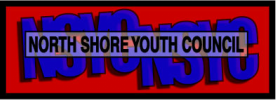 NSYCApplicant Information
Age?                                         ______________________

Description of Duties:  